МДОУ Рязанцевский детский садРазвлечение для старшей группы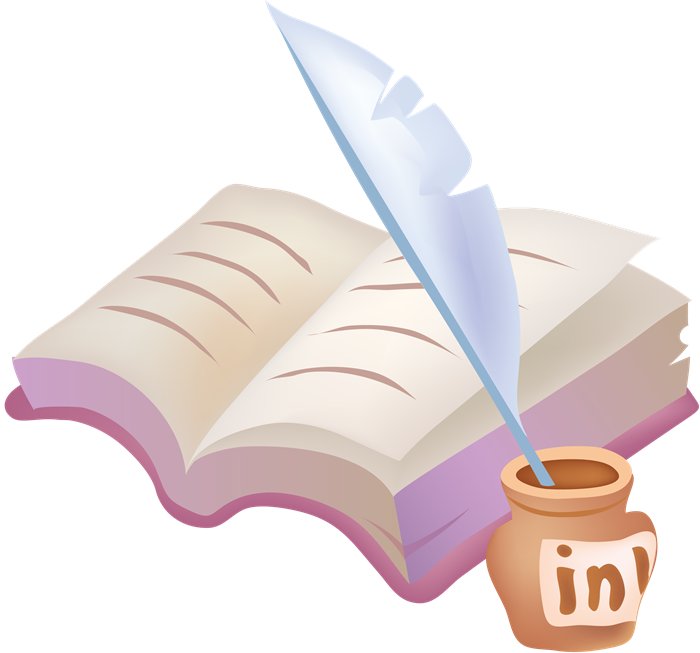 Провела: воспитатель старшей-подготовительной группы Работникова Е.А.Май, 2020Развлечение, посвященное Дню славянской письменности и культуры «Откуда азбука пришла» (Старшая группа).Цель развлечения: Познакомить детей со славянскими просветителями Кириллом и Мефодием. Дать представление о славянской азбуке – кириллице. Развивать речь, мышление, любознательность.Воспитывать чувство патриотизма.Ход развлечения:Воспитатель: Здравствуйте, ребятушки! Какие же вы красивые в русских народных костюмах!  Отмечаем мы сегодня День славянской письменности и культуры, а я назвала бы этот праздник «Откуда азбука пришла». Ведь когда-то люди не умели читать и писать и букв-то не было…А благодаря кому она появилась, мы сегодня узнаем.Звучит музыка «Гимн Кириллу и Мефодию» (без слов).Воспитатель: (под фоновую музыку):Были времена, когда люди не умели ни читать, ни писать, когда они еще не придумали ни бумаги, ни чернил, и все, что знали, люди хранили не в книгах, а в человеческой памяти, передавали от отца к сыну, от деда к внуку, из уст в уста. Люди, знавшие много преданий, становились желанными гостями в каждом доме. В те времена письма были живыми. Вестник – человек, который должен был передать весть – выучивал послание наизусть и отправлялся в другой город или государство, чтобы слово в слово передать все необходимое. Люди пробовали писать письма картинками, но часто их было трудно понять тому, кто читал такое послание. Хотите знать, как это было?Игра «Нарисуй письмо».(Одного ребёнка выбираем водящим. Другие дети вместе с воспитателем придумывают «письмо» и рисуют его на доске для маркеров. После того, как рисунок готов, водящий пытается «прочесть» письмо и догадаться, что ему хотели сообщить его друзья.)Воспитатель:Наконец люди придумали обозначать звуки речи особыми знаками - буквами. Появились первые алфавиты – собрания букв в Греции. У славян же своей письменности не было, они по-прежнему придавали большое значение слову.В Солуни в начале IX века жили братья Кирилл и Мефодий. Кирилл с детства являл величайшую одаренность, ему еще не исполнилось и 15 лет, а он уже читал книги Григория Богослова. Слух о его даровитости достиг Константинополя, и император взял его к себе, где Кирилл с его сыном учился у величайшего учителя Византии, знаменитого ученого Фотия. Вся жизнь Кирилла была наполнена трудными испытаниями и тяжелой работой. По просьбе славянских князей царь Михаил уговорил двух ученых братьев ехать в славянскую землю. Прибыв туда, они начали составлять славянскую азбуку – алфавит, который по имени младшего брата называется «кириллица». У каждой буквы свой образ и свой смысл.                    Входят буквы (дети в руках держат буквы из «кириллицы»).Аз. Здравствуйте, дети! Меня зовут Аз. Назовите слова, которые начинаются с меня (дети называют)Буки. А меня зовут Буки. Вспомните, сколько хороших, вкусных начинаются с моей буквы.Воспитатель: А если произнести вас по порядку, дорогие «аз» и « буки», то получится слово «азбука». В народе так и говорят :«Сначала аз и буки, а потом и науки».Воспитатель: А к нам спешит еще одна буква.Веди. Здравствуйте! Меня зовут Веди. Я все знаю, про все ведаю.Воспитатель: Ну, тогда слушай мою загадку. На полянке девчонки в белых рубашонках, в зеленых полушалках.Веди. Березы.Дети исполняют хоровод «Во поле береза стояла».Воспитатель: Продолжим знакомство со славянской азбукой.Глаголь. Здравствуйте, дети! Я буква « Глаголь».Воспитатель: Глаголить – значит, говорить. Но прежде, чем сказать, надо хорошенько подумать. Вот и ты , «Глаголь», послушай мою загадку и дай ответ.Загадки про хороводЗа руки беремся дружно,Кругом встанем — это нужно.Танцевать пошли, и вот —Закружился...Ответ: ХороводХоровод «Бабушка Маланья».(Дети берутся за руки, а взрослый становится в круг и начинает напевать песенку, сопровождая ее выразительными движениями.)У Маланьи, у старушки дети движутся по кругуЖили в маленькой избушке в одну сторону,Семь дочерей, держась за руки.Семь сыновей,Все без бровей. ОстанавливаютсяС такими глазами, и с помощью жестовС такими ушами, и мимики изображают то,С такими носами, о чем говорится в тексте:С такими усами,С такой головой,С такой бородой…Ничего не ели,Целый день сидели,На нее (на него) глядели,Делали вот так…  присаживаются на корточки и одной рукой подпирают подбородок. Повторяют за ведущим любое смешное движение.Воспитатель:А к нам спешит еще одна буква.Добро. Добрый день, дети! Меня зовут Добро!Воспитатель: Какое у тебя доброе имя. Доброта – лучшая черта характера человека.Добро. Добрым быть совсем не простоНе зависит доброта от роста,не зависит доброта от цветаДоброта не пряник не конфета.Только надо очень добрым быть,Чтоб в беде друг друга не забыть,И народы будут жить дружней,Если будем мы тобой добрей.Свободный танец «Что такое доброта»Воспитатель: А к нам из азбуки идет новая буква.Люди. Здравствуйте, дети! Я – буква «Люди».Люди, вы в ладу живите,Ласку и любовь несите,И друг с другом вы дружите.Малоподвижная игра  «Здравствуй, друг!».(Дети встают в круг. Воспитатель читает стихотворение и выполняет соответствующие движения. Дети повторяют движения) Здравствуй друг! – вытягивают правую руку в сторонуЗдравствуй друг! – Вытягивают левую руку в сторонуСтановись скорее в круг, -берутся за рукиМы по кругу пойдем и друзей себе найдем – идут по кругуЗдравствуй зайка! – машут над головой правой рукойЗдравствуй еж! – машут над головой левой рукойДо чего же день хорош! – поднимают обе руки вверх.Песня « Вот что значит настоящий верный друг».Воспитатель: Встречайте новую букву.Мыслете. Здравствуйте, дети! Меня зовут « Мыслете».Воспитатель: Какая мудрая буква к нам явилась.Мыслете. Я принесла вам загадку. Отгадайте. Хитрая плутовка,Рыжая головка,Хвост пушистый — красота!Как зовут её?(лиса)Комочек пуха, длинное ухо,Прыгает ловко, любит морковку.(Заяц)Дружбу водит он с лисой,Для других ужасно злой.Всё зубами щёлк да щёлк,Очень страшный серый.(волк)Лапу кто зимой сосёт?А ещё он любит мёд.Может громко зареветь,Как зовут его?.(медведь)Игра «У медведя во бору». (2-3 раза).У меня есть к вам вопрос -Кто испачкал рот и нос?Кто в луже целый день сидит?Хрюкая и жиром заплывая,Подскажите мне друзья -Как зовут её - (свинья)Каждый вечер, так легко,Она даёт нам молоко.Говорит она два слова,Как зовут её - (корова)В доме с бабушкой живёт,Тихо песенки поёт.Любит рыбку и мышей,Нянчит деток-малышей.И мурлычет у окошкаНаша ласковая. (кошка)Воспитатель:. Есть буквы шипящие, есть буквы свистящие, и только одна из них – уква      рычащая.Рцы. Здравствуйте, дети! Я буква «Рцы». Недаром я собой горжусь, ведь я начало слова Русь. Давайте мы с вами поиграем в русскую народную игру « Топор».Игра «ТОПОР».(Цель: упражнять в произношение звука «Р»: развивать ловкость рук, внимательность.)Взял Егор в углу топор,С топором пошел во двор.Стал Егор чинить забор,Потерял Егор топор.Вот и ищет до сих пор,Поищи и ты топор!Ход игры. Ведущий (сначала взрослый) прячет в ладонях одного из играющих маленький предмет (топорик). Стихотворение произносят хором. Тот из играющих, на кого пришлось слово топор, идет его искать.Воспитатель: Спасибо, Вам буквы, что учите нас красоте, доброте, мудрости. Спасибо святым братьям Кириллу и Мефодию за то, что они подарили нам славянскую азбуку.Дети выносят плакаты с изображением алфавита.Буква к букве – будет слово,Слово к слову – речь готова.И напевна и стройна,Музыкой звучит она.Так восславим буквы эти!Пусть они приходят к детям,И пусть будет знаменитНаш славянский алфавит.Воспитатель: Сейчас наша азбука, составленная Кириллом и Мефодием, является самой простой и удобной. Наша азбука удивительна! И каждый человек, изучающий русский язык, должен знать и хранить в своей памяти имена первых славянских просветителей — братьев Кирилла и Мефодия. Начиная с 1987 года и в нашей стране проводится праздник Славянской письменности и культуры. Русский народ воздает дань памяти и благодарности славянских стран учителям Мефодию и Кириллу.Воспитатель: Предлагаю вам раскрасить буквы «кириллицы» акварельными мелками.(Дети раскрашивают, оформляют выставку для родителей.)